Business Vision Board Workshop – 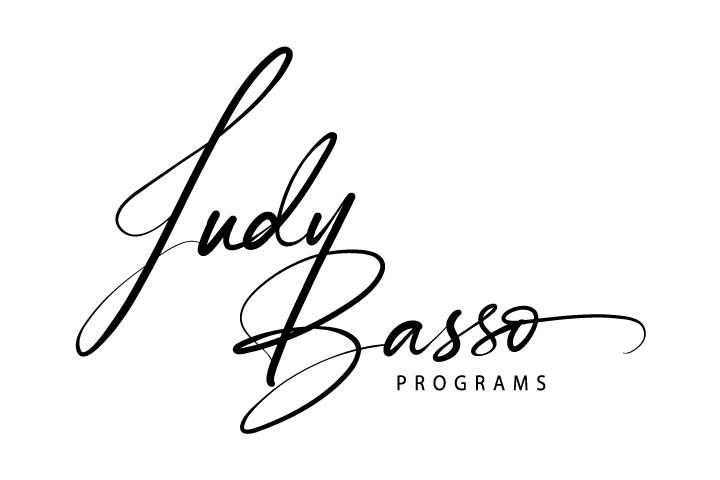 With a Divine TwistQuestionnaire 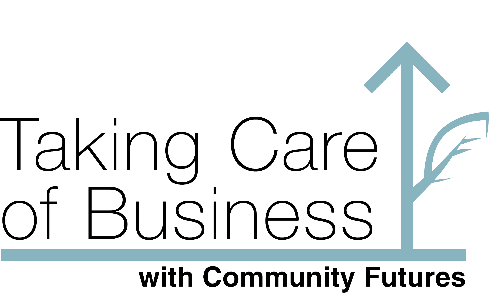 Why should I do a vision board?It sounds good but… Focus on why you SHOULD do this program than why you shouldn’t.Get clear on WHY this program will benefit you.  Take a few minutes to answer the questions below truthfully.What areas of my business would I like to see differently?Now pick one of those areas and think of something specific that you like to see happen or have.What is the desired outcome?  How would you feel if that would come to pass? What about my personal life? Answer 2 and 3 again with this in mind.Do I want to want change bad enough to dedicate the time and energy required for a day for me to be focussed exclusively on what my goals and aspirations are?By taking action to make progress towards these goals will help you.  Doing a Vision Board on the desires above will create an energy that magnetizes those items that you want to you.   It is physics – the law of attraction at work.  What have you got to lose?  See you there!